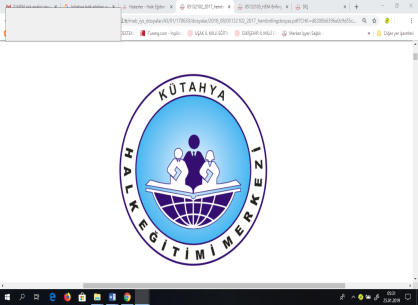 T.C.KÜTAHYA VALİLİĞİHALK EĞİTİMİ MERKEZİ ve A.S.O. MÜDÜRLÜĞÜKURS DOSYASIDöküman NoHEM-FR-57T.C.KÜTAHYA VALİLİĞİHALK EĞİTİMİ MERKEZİ ve A.S.O. MÜDÜRLÜĞÜKURS DOSYASIYayın No1T.C.KÜTAHYA VALİLİĞİHALK EĞİTİMİ MERKEZİ ve A.S.O. MÜDÜRLÜĞÜKURS DOSYASIYayın Tarihi  28/01/2021T.C.KÜTAHYA VALİLİĞİHALK EĞİTİMİ MERKEZİ ve A.S.O. MÜDÜRLÜĞÜKURS DOSYASIRevizyon Tarihi …./…./20…T.C.KÜTAHYA VALİLİĞİHALK EĞİTİMİ MERKEZİ ve A.S.O. MÜDÜRLÜĞÜKURS DOSYASIRevizyon Sayısı 00T.C.KÜTAHYA VALİLİĞİHALK EĞİTİMİ MERKEZİ ve A.S.O. MÜDÜRLÜĞÜKURS DOSYASISayfa No             1 /1T.C.KÜTAHYA VALİLİĞİHALK EĞİTİMİ MERKEZİ ve A.S.O. MÜDÜRLÜĞÜKURS DOSYASIKurum Kodu178630ÖĞRETİM YILI202……-202…..202……-202…..202……-202…..202……-202…..202……-202…..202……-202…..202……-202…..KURSUN ADIKURS  NOKURSUN AÇILDIĞI YERKURS ÖĞRETMENİ TEL. NOKURSUN  BAŞLANGIÇ-BİTİŞ TARİHİ………./….……/202…….  - ………./….……/202…….………./….……/202…….  - ………./….……/202…….………./….……/202…….  - ………./….……/202…….………./….……/202…….  - ………./….……/202…….………./….……/202…….  - ………./….……/202…….………./….……/202…….  - ………./….……/202…….………./….……/202…….  - ………./….……/202…….KURS GÜNLERİPTSLÇRPRCMCTPZKURS SAATLERİ…:……:…                      … : …… : …                           … : …… : …                           … : …… : …                           … : …… : …                           … : …… : …                          … : …… : …